​​«Растения вокруг нас» Цель: расширять представления о мире растений, о его многообразии. Итоговое мероприятие: выставка поделок и рисунков «Растения вокруг нас»​Родителям рекомендуем .Тема недели Царство растеницй.pdf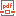 ​Познавательное развитие «Весна» Программные задачи: закрепить и упорядочить накопленные детьми представления о весне.Материал: иллюстрации с изображением весны. 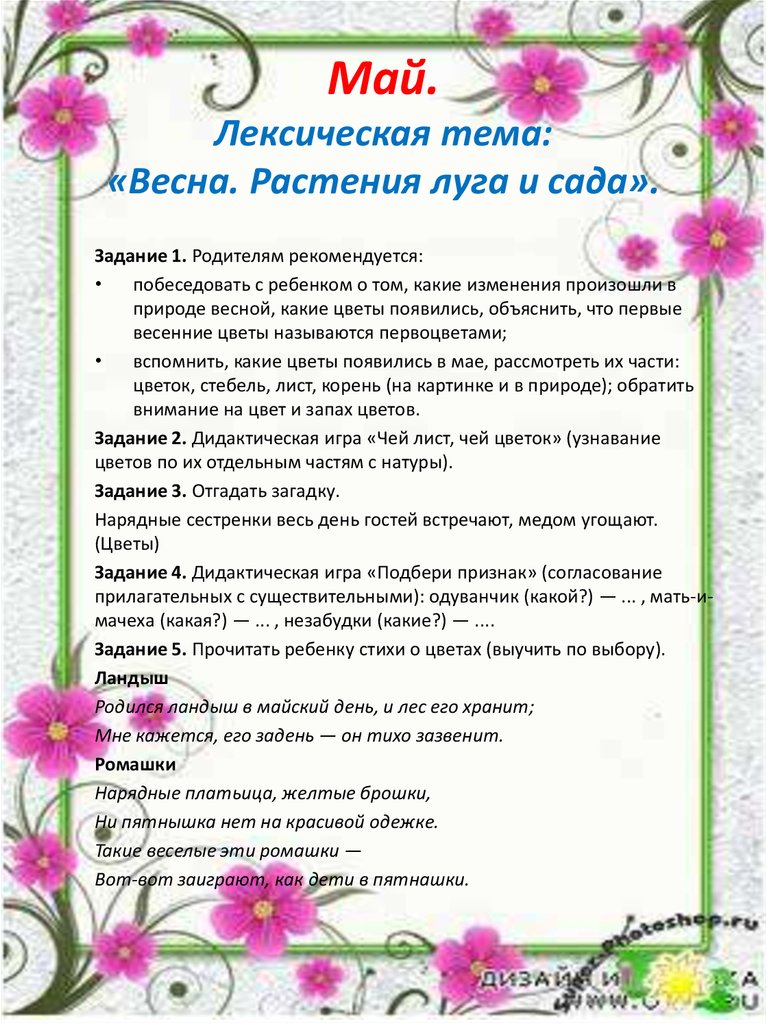 ​Физическая культураПрограммные задачи: упражнять детей в умении метать мяч вдаль из-за плеча одной рукой; развивать способность в беге на скорость: быстро набирать скорость и удерживать её до конца дистанции.  Развивать ловкость, быстроту.Оборудование: мячи.  ​Подвижная игра «Зайка серенький умывается».
Цель: Упражнять в прыжках на двух ногах.​​Словесные игры  «Потерялся первый звук». Цель: Продолжать развивать фонематический слух, интерес к звуковой стороне слова.«Закончи предложение». 
Цель: Развивать логическое мышление, активизировать речь детей.​​Чтение стихотворения П. Воронько «Лучше нет родного края».
Цель: воспитывать патриотические чувства, гордость за свою Родину.
Упражнять детей в четком произношении звука «С», «Ш», «Ж». Выучить чистоговорки
                 

​Создать условия для сюжетно-ролевой игры «Больница». 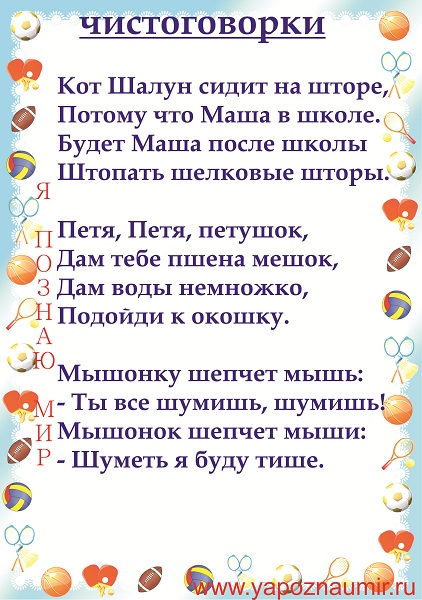 Цель: уточнить и закрепить знания детей о профессии врача и медицинской сестры.​​​Настольная игра «Лото».
Цель: Закрепить правила игры, воспитывать дружеские отношения.Математика. Итоговое​Программные задачи: закреплять знания детей о числах и цифрах от 1 до 9; упражнять в счете в пределах 10; продолжать учить рисовать цифры.Материал: карточки с цифрами, карточки с предметами, бумага, цветные карандаши.​ Подвижная игра «Лошадки». Упражнять детей в выполнении прямого галопа.Дидактическая игра «Летает- не летает». Развивать внимание.​​Дидактические игры «Найди свою пару»Цель: развивать внимание, логическое мышление, умение ориентироваться в пространстве. ​«Назови предмет такой же формы». Цель: активизировать речь детей, закреплять названия геометрических форм.«Сосчитай предметы!» Цель: учить детей определять количество предметов на ощупь.​«Чудесный мешочек». Цель: развивать ловкость, внимание, быстроту.​Дидактическая игра «Когда это бывает?». Цель: уточнить и закрепить знания детей о времени года. Наблюдение за рассадой. Отметить, какие изменения произошли. Закрепить с детьми названия   цветочной рассады, условия необходимые для роста растений.Аппликация «Как красив наш одуванчик»Программные задачи: учить детей вырезать детали по нарисованному контуру; закреплять умение нарезать полоски, работать с клеем; воспитывать любовь к природе и умение любоваться красотой природы.Материал: бумага желтого и зеленого цвета, одуванчики или иллюстрации с их изображением, ножницы, клей, кисточки, салфетки.​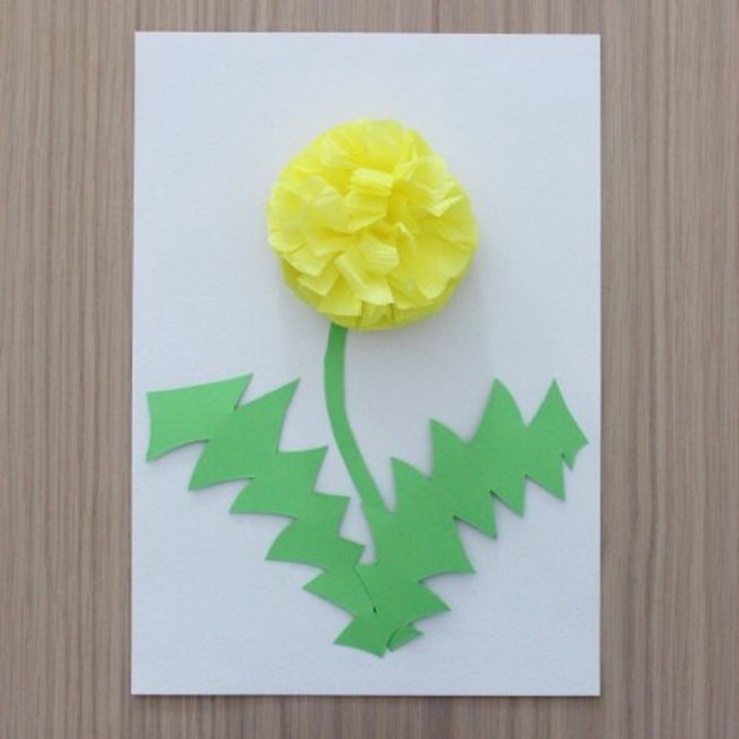 ​Пальчиковая гимнастика​Настольная игра «Два жадных медвежонка». Цель: учить детей оценивать поступки героев, характеризовать их нравственные качества (хитрый, жадный, доверчивый)Подвижная игра «Найди свой домик». Цель: упражнять в ориентировке в пространстве.​​Подвижная игра «Васька-кот».
Цель: воспитывать выдержку, развивать ловкость.​Рисование «Рисуем цветы необыкновенной красоты»   Программные задачи: учить детей передавать в рисунке части растения; закреплять умение рисовать кистью и красками, используя прием примакивания кисти, тщательно промывать кисть при смене краски; воспитывать бережное отношение к растениям.   Материал: иллюстрации с изображением цветов, краски, кисти, баночки с водой, подставки для кисточек. Подвижная игра «Собери цветок». Цель: развивать ловкость, быстроту реакции.​                                                                                                                                        ​Лепка «Матрешка танцует»  
Программные задачи: продолжать учить  детей лепить  фигуру человека в длинной одежде, самостоятельно используя способы лепки, усвоенные на предшествующих занятиях; передавать различные танцевальные движения рук у матрешки; располагая два разных элемента узора в чередовании.Материал: пластилин, доски, стеки, печатки, салфетки. ​​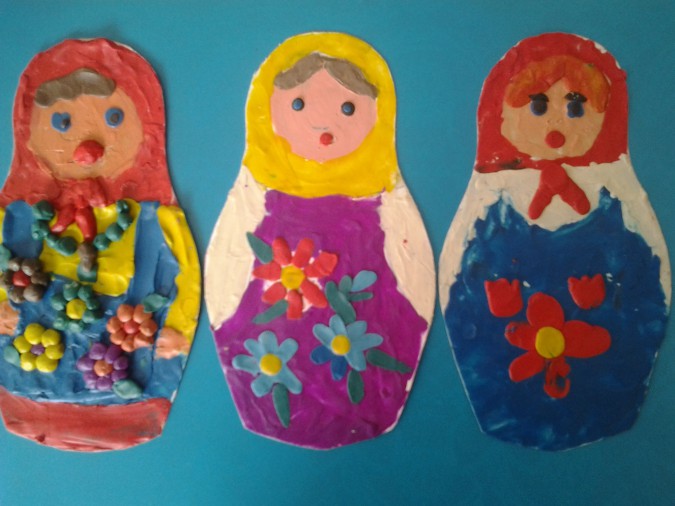 ​Словесная игра «Назови слово на звук Б». Цель: развивать фонематический слух, внимание, мышление.Словесная игра «Угадай, кто позвал». Цель: развивать слуховое внимание.Хороводная игра «Мы на луг ходили». Цель: упражнять в выполнении движений в соответствии с текстом.Предложить детям полить комнатные растения. Воспитывать заботу о них.